Дополнительная образовательная программа «Умка»для детей 5-6 летсрок реализации программы 1 годРуководитель кружка: Самодурова Олеся Андреевна, педагог-психолог высшей квалификационной категории.Цель программы: развивать интеллектуальную, эмоционально-волевую, коммуникативную сферы личности ребенка.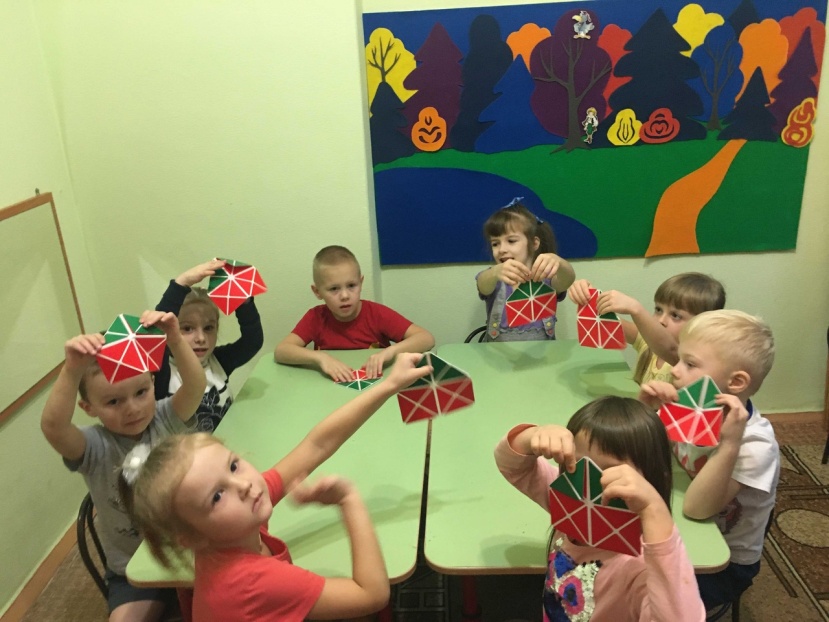 Программа составлена на основе программы Куражевой Н.Ю. «Цветик-семицветик» для детей 5-6 лет, модифицирована путем включения в структуру занятий развивающих игр Воскобовича (Игровая технология интеллектуально-творческого развития детей 3-7 лет), зарекомендовавших себя как эффективный метод развития психических познавательных процессов детей. Игры подобраны с учетом возрастных особенностей детей и конкретных задач каждого занятия.Режим организации занятий: 1 раз  в неделю, (30 минут - 1 академический час)Ожидаемый результат: 1. Развитие психических познавательных процессов у детей. 2. Развитие творческого потенциала ребенка. 3. Формирование самосознания и адекватной самооценки. 4. Развитие коммуникативных навыков, развитие умения совместно действовать, формирование навыков партнерского общения. 5. Развитие умения действовать по правилам, развитие самоконтроля. 6. Сформированность представлений об эмоциях, умения определять и называть свое эмоциональное состояние.Форма подведения итогов реализации программы проводится в виде открытых занятий для родителей, анкетирования родителей.